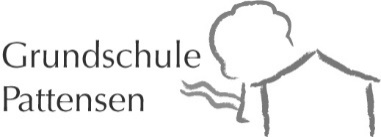 Elterninformation zur verlässlichen Grundschule für Jahrgang 1 und 2 (VGS) und zur offenen Ganztagsschule (GTS) für alle JahrgängeDie Grundschule Pattensen ist eine verlässliche Grundschule mit dem Status einer offenen Ganztagsschule. Auf Wunsch stehen jedem Kind unsere verbindlichen Betreuungsangebote verlässlich zur Verfügung. Anmeldeformulare für unsere Betreuungsangebote sind auf der Homepage der Schule erhältlich. Für weitere Fragen erreichen Sie die Ansprechpartner per Email unter ganztag.gsp@gspattensen.de.VGS: Kinder des 1. und 2. Jahrgangs können im Rahmen der Verlässlichkeit über den Schulschluss um 11.50 Uhr hinaus von Montag bis Freitag kostenfrei bis 13:00 Uhr betreut werden. Die Wochentage sind dabei frei wählbar, müssen jedoch festgelegt werden. Die Betreuung erfolgt durch Mitarbeiterinnen unseres Kooperationspartners MOBILE e.V. GTS: Zudem bieten wir allen Eltern, die längere Betreuungszeiten für ihr Kind benötigen, an vier Nachmittagen von Montag bis Donnerstag eine kostenfreie Ganztagsschule bis 15.30 Uhr. Die Ganztagsschule beginnt für alle Jahrgänge nach dem regulären Unterricht. Nach einem gemeinsamen Mittagessen und einer ausgiebigen Freispielzeit erledigen die Kinder ihre Hausaufgaben. Anschließend nehmen sie an verschiedenen Freizeitangeboten teil. Der Ganztag wird von Mitarbeiterinnen unseres Kooperationspartners MOBILE e.V. und Lehrerinnen unserer Schule begleitet. Informationen zur Mittagessensbestellung erhalten Sie nach der Anmeldung über uns. Nach den Betreuungsangeboten um 13:00 bzw. 15:30 Uhr verlassen die Kinder selbstständig die Schule und treten den Heimweg an. Ein vorzeitiges Verlassen bzw. eine vorzeitige Abholung ist nicht vorgesehen.Stand 18.05.2020